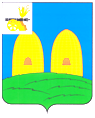 АДМИНИСТРАЦИЯГРЯЗЕНЯТСКОГО СЕЛЬСКОГО ПОСЕЛЕНИЯ                          РОСЛАВЛЬСКОГО РАЙОНА  СМОЛЕНСКОЙ ОБЛАСТИПОСТАНОВЛЕНИЕот  17 февраля  2014 года № 08                           			 д.Грязенять                			    об утверждении перечня населенныхпунктов Грязенятского сельского поселенияРославльского района Смоленской области,не имеющих круглогодичной связи с сетьюавтомобильных дорог общего пользования	В соответствии с Федеральным законом от 06.10.2003г. № 131-ФЗ «об общих принципах организации местного самоуправления в Российской Федерации» Федеральным Законом от 8 ноября 2007 года № 257-ФЗ «Об автомобильных дорогах и о дорожной деятельности в российской Федерации и о внесении изменений в отдельные законодательные акты Российской Федерации» Постановлением Администрации Смоленской области от 21 сентября 2012 года № 680 «Об утверждении долгосрочной областной целевой программы», совершенствование и развитие сети автомобильных дорог общего пользования Смоленской области» на 2013-2014 годы», Уставом Грязенятского сельского поселения.Администрация Грязенятского сельского поселения Рославльского района Смоленской областип о с т а н о в л я е т:1.Утвердить перечень населенных пунктов Грязенятского сельского поселения Рославльского района Смоленской области, не имеющих круглогодичной связи с сетью автомобильных дорог общего пользования (приложение № 1)2.Постановление вступает в силу с момента его  принятия. 3.Контроль за исполнением настоящего постановления оставляю за собой.Глава муниципального образованияГрязенятского сельского поселения                       Рославльского района      Смоленской     области		                                             Г.И.Мамонтов	                            		      								 Приложение № 1							к постановлению главы							администрации Грязенятского							сельского поселения Рославльского							Района Смоленской области							от 17 февраля 2014 года № 08перечень автомобильных дорог на территории Грязенятского сельского поселения Рославльского района Смоленской области№п\п№п\пНаименование дорогсобственникпротяженностьВид покрытия1.от д.Гореново до автодороги Ершичи-Рославльот д.Гореново до автодороги Ершичи-Рославльб\х2 км/ 600Песочно-гравийная2.от д.Грязенять до автодороги Ершичи-Рославльот д.Грязенять до автодороги Ершичи-РославльАдминистрация Грязенятского с\п2 км/600грунт